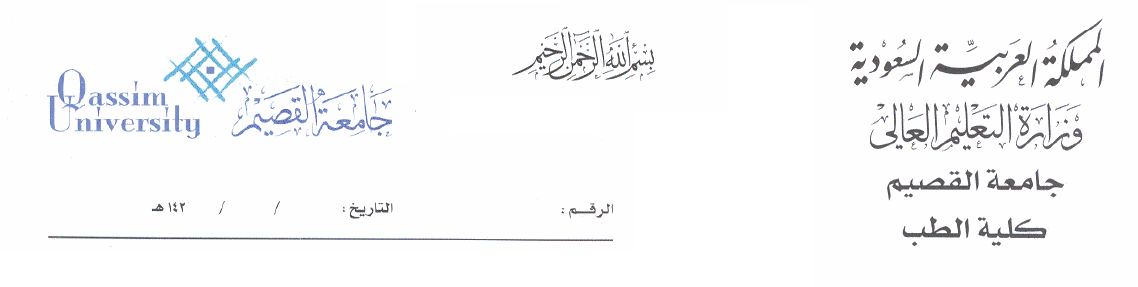 طلب مراجعة نتيجة اختباراسم الطالب / الطالبة : ..........................................................................رقم الجوال ((للطلاب فقط)).................................... الرقم الجامعي : .............................................................................   السنة : ......................................................................اسم المقرر : ..................................................................................   رمز ورقم المقرر : ...................................................تاريخ الاختبار :         /          /                                       اسم المنسق : ..............................................................معدل المقرر : ...............................................................................  المعدل التراكمي : ......................................................مبررات الطلب :                       .................................................................................................................................................................................................................................................................................................................................................................................................................................................................................................................................هل قدمت من قبل طلب مماثل : □ نعم     □ لاإذا كان الجواب نعم ، كم مره : (..................)هل ثبت صحة الطلب ؟ □ نعم     □ لاضوابط مراجعة نتيجة الاختبار :على الطالب/الطالبة تقديم نموذج طلب مراجعة نتيجة الاختبار لمقرر ما ، خلال مدة أقصاها الأسبوع الأول من ظهور نتيجة المقرر .ألا يكون الطالب/الطالبة قد سبق أن تقدم بطلب مراجعة نتيجة الاختبار أحد الاختبارات وثبت عدم صحة طلبه في نفس العام الدراسي .في حالة اقتراح إعادة التصحيح، يشكل مجلس الكلية لجنة لإعادة تصحيح أوراق الإجابة وترفع اللجنة تقريراً بذلك لمجلس الكلية للبت فيه ، ويعتبر رأي المجلس نهائياً.للجنة التوصية بإحالة الطالب إلى اللجنة الدائمة لتأديب الطلاب في الجامعة إذا ظهر لها ما يقتضي ذلك.أتعهد بأني اطلعت على جميع الضوابط المذكورة أعلاه وأن جميع المعلومات المذكورة صحيحة .الاسم : ........................................................................... التوقيع : ........................................ التاريخ    /      /المرشد / المرشدة الأكاديمي / .................................................................. التوقيع : ................................ التاريخ     /    /لاستخدام الكلية فقط اسم الطالب / الطالبة : ...................................................... الرقم الجامعي : ................................. المقرر :...............................تقدير المقرر : ................................................................. نسبة الغياب : .................................... تحذيرات: □ نعم     □ لاتم تشكيل لجنة لمراجعة نتيجة اختبار الطالب / الطالبة من واقع أوراق الإجابة وقد قامت اللجنة بالمراجعة و وجدت أن درجات الطالب / الطالبة في أجزاء الاختبار المختلفة كما يلي :	      نوع الاختبار				الدرجة رقماً			الدرجة كتابة...............................................		.................	           .......................................................................................................		.................	           .......................................................................................................		.................	           .......................................................................................................		.................	           .......................................................................................................		.................	           ........................................................توصي اللجنة بالآتي :................................................................................................................................................................................................................................................................................................................................................................................................................................................................................................................................................أعضاء اللجنة :............................................................ 	عن لجنة مراقبة الاختبارات		التوقيع :............................................................................................. 	عن منسقي المقرر			التوقيع :............................................................................................. 	عن لجنة الإرشاد الأكاديمي		التوقيع :.................................قامت اللجنة المكونة من منسق المرحلة ورئيس اللجنة المركزية لمراقبة الاختبارات بمضاهاة النتيجة المعلنة للطالب / الطالبة مع ما رصدته لجنة المراجعة من واقع الأوراق وتوصي بالأتي :................................................................................................................................................................................................................................................................................................................................................................منسق المرحلة 						رئيس اللجنة المركزية لمراقبة الاختباراتالاسم : .................................................				الاسم : ....................................................التوقيع : ...............................................				التوقيع : ..................................................القرار النهائي :□ رفض الطلب واعتماد النتيجة المعلنة .□ الموافقة على الطلب واعتماد النتيجة المقترحة وهي ..............................□ تشكيل لجنة لإعادة تصحيح الأوراق وعرض الأمر على وكيل الكلية للشؤون التعليمية 										      يعتمد									   وكيل الكلية للشؤون التعليمية